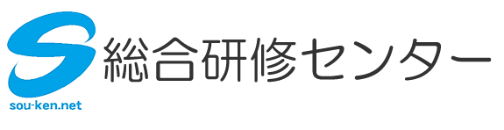 ホーム合格へのワンポイントアドバイス！　全国統一在宅模擬試験　新発売 ”過去問チャレンジBOOK”暗記カード　各種カード教材　暗記カード作成キット　ケアマネ(介護支援専門員)　介護福祉士社会福祉士　精神保健福祉士　登録販売者　宅建　マンション管理士　管理業務主任者　衛生管理者運行管理者　危険物取扱者（乙４）　運転免許　お問い合わせホーム　Copyright (c) 2015 - 2023 総合研修センター All Rights Reservedメニューバーホーム　合格へのワンポイントアドバイス！　全国統一在宅模擬試験　新発売 ”過去問チャレンジBOOK”　暗記カード　各種カード教材　暗記カード作成キット　ケアマネ(介護支援専門員)　介護福祉士　社会福祉士　精神保健福祉士　登録販売者　宅建　マンション管理士管理業務主任者　衛生管理者　運行管理者　危険物取扱者（乙４）　運転免許　お問い合わせスライド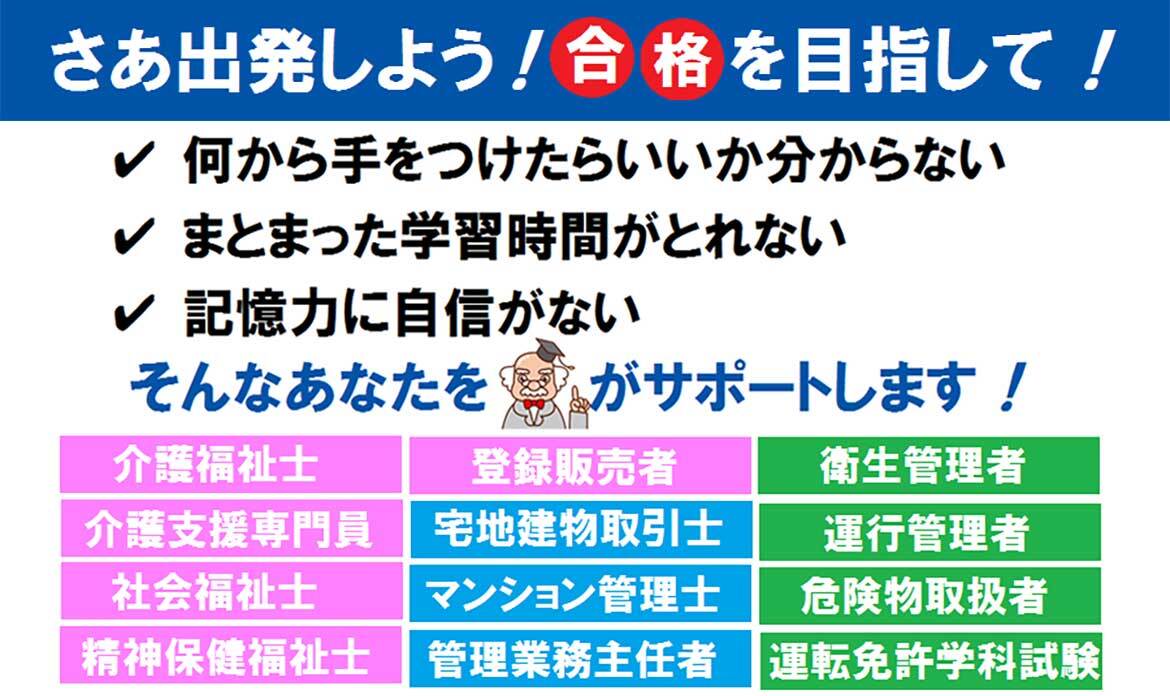 動画①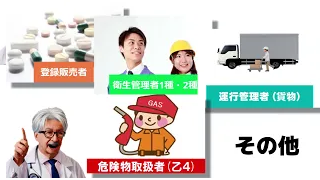 取扱い資格へのリンク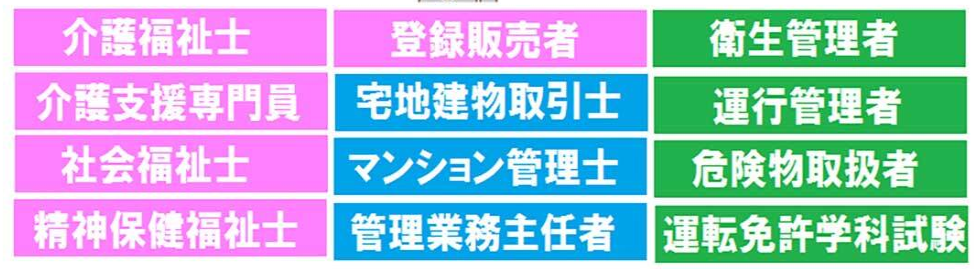 オリジナル教材へのリンクオリジナル教材へのリンク合格へワンポイントアドバイス一問一答カード 在宅模試試験 過去問チャレンジBOOK 暗記カード 暗記カード作成キット 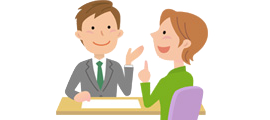 